GULBENES NOVADA PAŠVALDĪBAS DOMES LĒMUMSGulbenēPar dzīvokļa īpašuma “Šķieneri 9” – 1, Šķieneri, Stradu pagasts, Gulbenes novads,nosacītās cenas apstiprināšanuGulbenes novada pašvaldības dome 2023.gada 26.janvārī pieņēma lēmumu Nr. GND/2023/51 “Par Stradu pagasta dzīvokļa īpašuma “Šķieneri 9” – 1 atsavināšanu” (protokols Nr. 2; 39.p.), ar kuru nolēma nodot atsavināšanai Gulbenes novada pašvaldībai piederošo dzīvokļa īpašumu “Šķieneri 9” – 1, Šķieneros, Stradu pagastā, Gulbenes novadā, kadastra numurs 5090 900 0403, kas sastāv no divistabu dzīvokļa, 56,9 kv.m. platībā (telpu grupas kadastra apzīmējums 5090 002 0034 027 001), un pie tā piederošām kopīpašuma 531/10405 domājamām daļām no daudzdzīvokļu ēkas (būves kadastra apzīmējums 5090 002 0034 027) (turpmāk – Nekustamais īpašums), par brīvu cenu  [...], un uzdeva Gulbenes novada pašvaldības īpašuma novērtēšanas un izsoļu komisijai organizēt nekustamā īpašuma novērtēšanu un nosacītās cenas noteikšanu un iesniegt to apstiprināšanai Gulbenes novada pašvaldības domes sēdē.Atbilstoši neatkarīgā vērtētāja - sabiedrības ar ierobežotu atbildību “DZIETI”, reģistrācijas Nr.42403010964, juridiskā adrese: Zemnieku iela 5, Rēzekne, LV–4601, sastādītajai atskaitei (saņemta 2024.gada 5.aprīlī un reģistrēta ar Nr. GND/4.18/24/1269-D) par nekustamā īpašuma tirgus vērtību, saskaņā ar 2024.gada 22.marta slēdzienu reģ. Nr. D – 24/76, visiespējamākā patiesā vērtība ir 3800 EUR (trīs tūkstoši astoņi simti euro).Ņemot vērā Gulbenes novada pašvaldības īpašuma novērtēšanas un izsoļu komisijas 2024.gada 11.aprīļa sēdes lēmumu, protokols Nr. GND/2.7.2/24/6 (13.§), pamatojoties uz Pašvaldību likuma 10.panta pirmās daļas 16.punktu, kas nosaka, ka dome ir tiesīga izlemt ikvienu pašvaldības kompetences jautājumu; tikai domes kompetencē ir lemt par pašvaldības nekustamā īpašuma atsavināšanu un apgrūtināšanu, kā arī par nekustamā īpašuma iegūšanu, savukārt šā likuma 10.panta pirmās daļas 21.punktu, kas nosaka, ka dome ir tiesīga izlemt ikvienu pašvaldības kompetences jautājumu; tikai domes kompetencē ir pieņemt lēmumus citos ārējos normatīvajos aktos paredzētajos gadījumos, Publiskas personas mantas atsavināšanas likuma 37.panta pirmās daļas 4.punktu, kas nosaka, ka pārdot publiskas personas mantu par brīvu cenu var, ja nekustamo īpašumu iegūst 4.panta ceturtajā daļā minētā persona; šajā gadījumā pārdošanas cena ir vienāda ar nosacīto cenu, 37.panta piekto daļu, kas nosaka, ka, ja nekustamo īpašumu pārdod par brīvu cenu šā likuma 4.panta ceturtajā daļā minētajām personām, institūcija, kas organizē nekustamā īpašuma atsavināšanu (9.pants), nosūta tām atsavināšanas paziņojumu, un Attīstības un tautsaimniecības komitejas ieteikumu, un Finanšu komitejas ieteikumu, atklāti balsojot: ar 14 balsīm "Par" (Ainārs Brezinskis, Anatolijs Savickis, Andis Caunītis, Atis Jencītis, Daumants Dreiškens, Guna Pūcīte, Guna Švika, Gunārs Ciglis, Intars Liepiņš, Ivars Kupčs, Lāsma Gabdulļina, Mudīte Motivāne, Normunds Audzišs, Normunds Mazūrs), "Pret" – nav, "Atturas" – nav, "Nepiedalās" – nav, Gulbenes novada pašvaldības dome NOLEMJ:APSTIPRINĀT dzīvokļa īpašuma “Šķieneri 9” – 1, Šķieneros, Stradu pagastā, Gulbenes novadā, kadastra numurs 5090 900 0403, kas sastāv no divistabu dzīvokļa, 56,9 kv.m. platībā (telpu grupas kadastra apzīmējums 5090 002 0034 027 001), un pie tā piederošām kopīpašuma 531/10405 domājamām daļām no daudzdzīvokļu ēkas (būves kadastra apzīmējums 5090 002 0034 027), nosacīto cenu 3800 EUR (trīs tūkstoši astoņi simti euro).UZDOT Gulbenes novada pašvaldības īpašuma novērtēšanas un izsoļu komisijai organizēt šā lēmuma 1.punktā minētā dzīvokļa īpašuma atsavināšanu.Lēmuma izpildes kontroli veikt Gulbenes novada pašvaldības izpilddirektorei.Gulbenes novada pašvaldības domes priekšsēdētājs 					A.Caunītis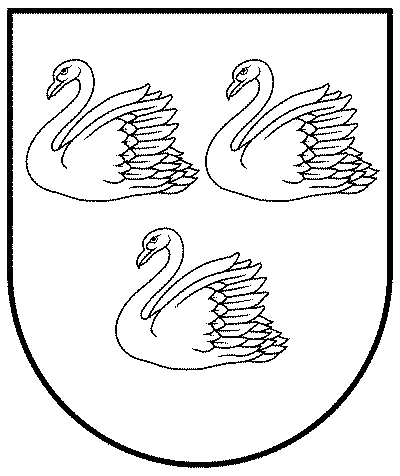 GULBENES NOVADA PAŠVALDĪBAReģ.Nr.90009116327Ābeļu iela 2, Gulbene, Gulbenes nov., LV-4401Tālrunis 64497710, mob.26595362, e-pasts: dome@gulbene.lv, www.gulbene.lv2024.gada 25.aprīlī                                  Nr. GND/2024/199                                  (protokols Nr.10; 31.p.)